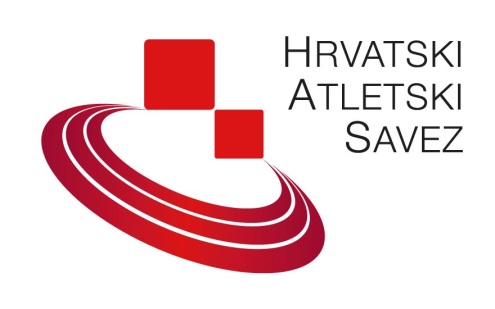 ZAHTJEV ZA PRIJELAZ U DRUGI KLUBIme i prezime:Ime roditelja:Datum rođenja:Klub:Klub u koji želim prijeći:Mjesto:Datum:Vlastoručni potpis:Potpis roditelja-staratelja(za maloljetne atletičare):ZA HRVATSKI ATLETSKI SAVEZZA HRVATSKI ATLETSKI SAVEZZA HRVATSKI ATLETSKI SAVEZZA HRVATSKI ATLETSKI SAVEZZA HRVATSKI ATLETSKI SAVEZZA HRVATSKI ATLETSKI SAVEZNapomena:Datum:Odgovorna osoba:Potpis: